p r o j e k t a s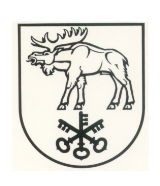 LAZDIJŲ RAJONO SAVIVALDYBĖS TARYBASPRENDIMASDĖL TURTO PERDAVIMO LAZDIJŲ MOKYKLAI-DARŽELIUI „VYTURĖLIS“2016 m. birželio 28 d. Nr. 34-585LazdijaiVadovaudamasi Lietuvos Respublikos vietos savivaldos įstatymo 16 straipsnio 2 dalies 26 punktu, 48 straipsnio 2 ir 3 dalimis, Lietuvos Respublikos valstybės ir savivaldybių turto valdymo, naudojimo ir disponavimo juo įstatymo 12 straipsnio 1, 2 ir 4 dalimis, Lazdijų rajono savivaldybei nuosavybės teise priklausančio turto valdymo, naudojimo ir disponavimo juo patikėjimo teise tvarkos aprašo, patvirtinto Lazdijų rajono savivaldybės tarybos 2014 m. balandžio 4 d. sprendimu Nr. 5TS-1071 „Dėl Lazdijų rajono savivaldybei nuosavybės teise priklausančio turto valdymo, naudojimo ir disponavimo juo patikėjimo teise tvarkos aprašo patvirtinimo“, 5.1 papunkčiu ir 7.1.1.2. papunkčiais, atsižvelgdama į Lazdijų rajono savivaldybės administracijos direktoriaus 2016 m. birželio 22 d.  sutikimą Nr. 1-2577 „Dėl turto perdavimo“ bei į Lazdijų rajono savivaldybės administracijos Ūkio tarnybos 2016-06-16 pasiūlymą Nr. VD-147, Lazdijų rajono savivaldybės taryba n u s p r e n d ž i a:  1. Leisti Lazdijų rajono savivaldybės administracijai (kodas Juridinių asmenų registre – 188714992) perduoti  Lazdijų rajono savivaldybei nuosavybės teise priklausantį Lazdijų rajono savivaldybės administracijos patikėjimo teise valdomą sintezatorių KORG MICRARRANGER MAR-1, kurio inventorinis Nr. CA-00002181, įsigijimo savikaina – 500,00 Eur, nusidėvėjimas – 0,00 Eur, likutinė vertė – 500,00 Eur, Lazdijų mokyklai-darželiui „Vyturėlis“ (kodas Juridinių asmenų registre – 290607190) jo  nuostatuose numatytai veiklai vykdyti.2. Įgalioti Lazdijų rajono savivaldybės administracijos direktorių pasirašyti Lazdijų rajono savivaldybei nuosavybės teise priklausančio 1 punkte nurodyto sintezatoriaus perdavimo-priėmimo aktą.3. Nurodyti, kad šis sprendimas gali būti skundžiamas Lietuvos Respublikos administracinių bylų teisenos įstatymo nustatyta tvarka ir terminais.Savivaldybės meras   ParengėZita Klimaitė2016-06-23LAZDIJŲ RAJONO SAVIVALDYBĖS TARYBOS SPRENDIMO „DĖL TURTO PERDAVIMO LAZDIJŲ MOKYKLAI-DARŽELIUI „VYTURĖLIS“ PROJEKTO	AIŠKINAMASIS RAŠTAS                                                           2016-06-23	Lazdijų rajono savivaldybės tarybos sprendimo projektas „Dėl turto perdavimo Lazdijų mokyklai-darželiui „Vyturėlis“ parengtas vadovaujantis Lietuvos Respublikos vietos savivaldos įstatymo 16 straipsnio 2 dalies 26 punktu, 48 straipsnio 2 ir 3 dalimis, Lietuvos Respublikos valstybės ir savivaldybių turto valdymo, naudojimo ir disponavimo juo įstatymo 12 straipsnio 1, 2 ir 4 dalimis, Lazdijų rajono savivaldybei nuosavybės teise priklausančio turto valdymo, naudojimo ir disponavimo juo patikėjimo teise tvarkos aprašo, patvirtinto Lazdijų rajono savivaldybės tarybos 2014 m. balandžio 4 d. sprendimu Nr. 5TS-1071 „Dėl Lazdijų rajono savivaldybei nuosavybės teise priklausančio turto valdymo, naudojimo ir disponavimo juo patikėjimo teise tvarkos aprašo patvirtinimo“, 5.1 papunkčiu ir 7.1.1.2. papunkčiais, atsižvelgiant į Lazdijų rajono savivaldybės administracijos direktoriaus 2016 m. birželio 22 d.  sutikimą Nr. 1-2577 „Dėl turto perdavimo“ bei į Lazdijų rajono savivaldybės administracijos Ūkio tarnybos 2016-06-16 pasiūlymą Nr. VD-147.	 Šio projekto tikslas – leisti Lazdijų rajono savivaldybės administracijai (kodas Juridinių asmenų registre – 188714992) perduoti  Lazdijų rajono savivaldybei nuosavybės teise priklausantį Lazdijų rajono savivaldybės administracijos patikėjimo teise valdomą sintezatorių KORG MICRARRANGER MAR-1, kurio inventorinis Nr. CA-00002181, įsigijimo savikaina – 500,00 Eur, nusidėvėjimas – 0,00 Eur, likutinė vertė – 500,00 Eur, Lazdijų mokyklai-darželiui „Vyturėlis“ (kodas Juridinių asmenų registre – 290607190) jo  nuostatuose numatytai veiklai vykdyti.Taip pat įgaliojamas Lazdijų rajono savivaldybės administracijos direktorius pasirašyti Lazdijų rajono savivaldybei nuosavybės teise priklausančio sintezatoriaus perdavimo-priėmimo aktą.Parengtas sprendimo projektas neprieštarauja galiojantiems teisės aktams.	Priėmus sprendimo projektą, neigiamų pasekmių nenumatoma.	Naujų teisės aktų priimti ar galiojančių pakeisti, panaikinti, priėmus teikiamą projektą, nereikės.	Dėl sprendimo projekto pastabų ir pasiūlymų negauta.	Sprendimo projektą parengė rajono savivaldybės administracijos Ekonomikos skyriaus vyresn. ekonomistė Zita Klimaitė.Ekonomikos skyriaus vyresn. ekonomistė                         				             	Zita Klimaitė                                             